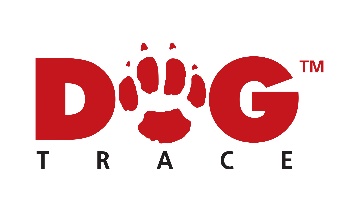 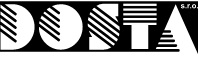 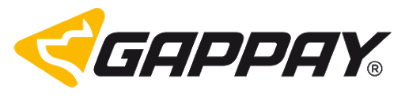 Propozice  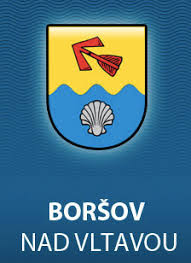 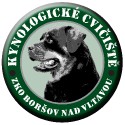  BORŠOVSKÝ POHÁRkategorie ZZO 1, ZM, IGP 1 – bez stop, IBGH 3, SPr 1  ZKO Boršov nad Vltavou pořádá již 6. ročník tradičního závodu ve sportovní kynologii. Závod je určen pro začínající i pokročilé psovody, kteří poměří své síly v několika kategoriích. Soutěžit se bude v poslušnosti, stopách i obranách (viz. jednotlivé kategorie).DNE:  	13.-14. května 2022KDE:  	Kynologické cvičiště ZKO Boršov nad Vltavou, ulice NábřežníKATEGORIE: 		 1. ZZO 1        		     - start je možný bez omezení2. ZM- pro psy se všestrannými zkouškami max. 1. stupně a ostatní zkoušky start neomezují 		 3. IGP 1 – bez stop         		     - bez omezení 		 4. IBGH 3        		      - bez omezení  5. SPr 1        		       - bez omezeníMaximální počet závodníků je 20.V případě naplnění maximálního počtu závodníků si pořadatel vyhrazuje právo odmítnout přihlášku. Kategorie bude otevřena pouze v případě, že se do ní přihlásí min. 3 psi.Jeden psovod může nastoupit s jedním psem i do dvou kategorií (např. IGP 1 + SPr1).ROZHODČÍ: 		P. Tůma
				J. HlaváčFIGURANT: 		Ing. J. NeužilVEDOUCÍ ZÁVODU:      A. HanzalSTARTOVNÉ: 	jednoodílové kategorie – 350,-všestranné kategorie – 500,-PROGRAM:	13.5.	 16:00 – 17:00 prezentace závodníků + veterinární kontrola                     		 17:30 zahájení závodu + losování17:45 zahájení posuzování poslušnosti a pachových prací (kat. ZM, IGP1)                                 19:00 zahájení posuzování obran (kat. ZM, IGP 1, SPr 1)                      14.5.	11:00 zahájení posuzování poslušnosti (kat. ZZO 1, IBGH 3)			14:00 vyhlášení výsledků a ukončení závoduPokyny pro závodníky:  Závodníci jsou povinni dodržovat ustanovení zkušebního řádu (NŽŘ, MZŘ), řídit se pokyny pořadatele a rozhodčího.   Jeden psovod může startovat max. se 2 psypsovod zodpovídá za škody způsobené jeho psem, pořadatel neručí za ztrátu, nebo úhyn psavolné pobíhání psů je zakázánokaždý závodník předloží při prezentaci člen. průkaz ČKS (nebo jiné organizace začleněné do ČMKU) s platnou známkou na r. 2022háravá fena bude k závodu připuštěna za předpokladu, že psovod oznámí pořadateli tuto skutečnost při prezentaci a s fenou se bude pohybovat pouze na určeném místě. Háravá fena nastoupí jako poslední v obou kategoriích i disciplínách (pořadatel požaduje nahlášení hárání feny předem)Veterinární pokyny:při přejímce se psi musí prokázat platným očkovacím průkazem, nebo pasem pro malá zvířatapsi musí být očkováni proti vzteklině nejméně 30 dnů a ne déle než 1 rok před akcí a musí být v imunitě proti psince, hepatitidě a parvovirózeZe závodu jsou vyloučeni:jedinci nemocní, jedinci jevící známky onemocnění či úrazufeny v druhé polovině březosti a feny kojícíjedinci nebezpeční – kousaví a agresivní vůči lidem a psům.jedinci s kupírovanýma ušima Ceny:Každý závodník obdrží diplom a věcné ceny.Vítězové jednotlivých kategorií obdrží poháry. Uzávěrka přihlášek: 9. 5. 2022 nebo po naplnění max. počtu závodníkůStartovné uhraďte na účet č. 273877385/0300 do poznámky pro příjemce uveďte: JMÉNO PSOVODA / KATEGORIE ZÁVODUPřihlášku zasílejte na email. hanzalantonin@seznam.cz  nebo na adresu: Antonín Hanzal, Mezi Potoky 361. 37001, Homole.  Přihlášku i startovné je možné doručit po dohodě i osobně přímo na cvičišti vedoucímu závodu p. Hanzalovi.Pořadatel si vyhrazuje právo změny s ohledem na aktuální situaci.6. BORŠOVSKÝ  POHÁRPřihláškaKategorie: ……………………………………………Psovod: ……………………………………………….Členství: ………………..……………………………Pes: …………………..………………………………Datum: …………….                Podpis: ………………..